Pracovní list úlohy: Účel a rozdělení armaturModul – Potrubí a armaturyDoplň účel armatur:…………………………………………………………………………………………………………………………………….…………………………………………………………………………………………………………………………………….…………………………………………………………………………………………………………………………………….…………………………………………………………………………………………………………………………………….…………………………………………………………………………………………………………………………………….K čemu slouží uzavírací armatury?…………………………………………………………………………………………………………………………………….K čemu slouží zpětné armatury?…………………………………………………………………………………………………………………………………….K čemu slouží pojistné armatury?…………………………………………………………………………………………………………………………………….K čemu slouží redukční armatury?…………………………………………………………………………………………………………………………………….K čemu slouží kontrolní a měřicí armatury?…………………………………………………………………………………………………………………………………….Zařaď a pojmenuj jednotlivé armatury na obrázcích: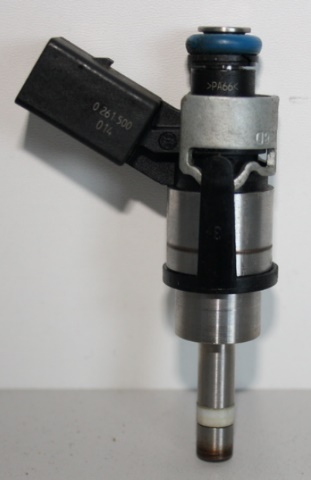 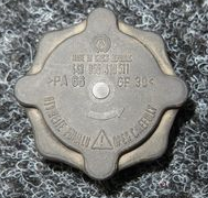 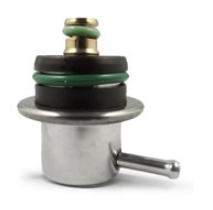 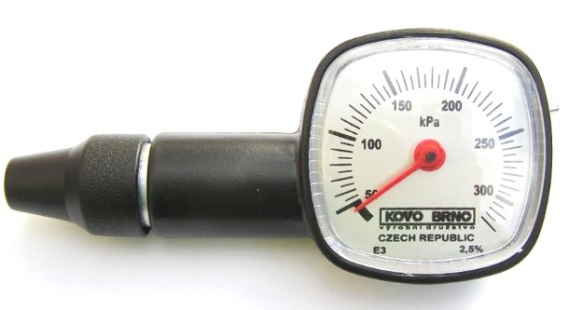 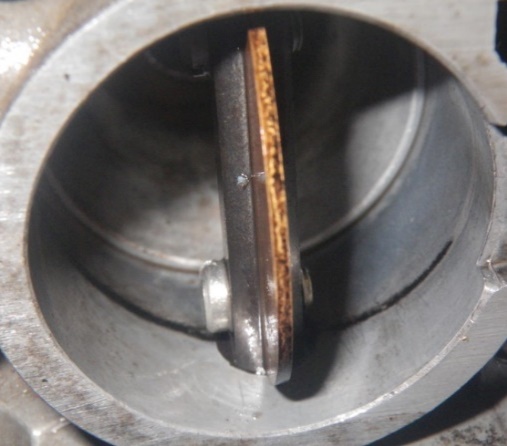 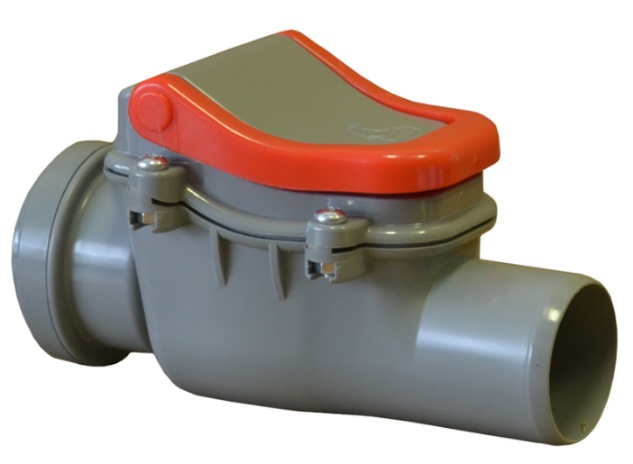 